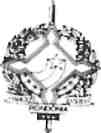 GOVERNO DO ESTADO DE RONDÔNIA GOVERNADORIADECRETO N° 16.293  DE 27     DE OUTUBRO	DE2010.Dispõe sobre a denominação de Escola da Rede Pública Estadual de Ensino, localizada no Município de Guajará-Mirim. e dá outras providências.O GOVERNADOR DO ESTADO DE RONDÔNIA, no uso das atribuições que lhe confere o artigo 65. inciso V. da Constituição Estadual e,Considerando a necessidade de ajustar a denominação das Escolas da Rede Pública Estadual de Ensino, aos termos da Lei Federal n° 9394. de 20 de dezembro de 1996,DEÇRE1A:Art. Io A Escola Estadual Indígena Francisco Meireles, localizada na linha 10, km 32. município de Guajará-Mirim. criada pelo Decreto n. 1358, de 25 de julho de 1983. passa a denominar-se Escola Indígena Estadual de Ensino Fundamental Francisco Meireles.Art. 2o Ficam validados os documentos expedidos e os impressos, utilizados pelo estabelecimento de ensino com a denominação por ele adotada até a expedição deste Decreto.Art. 3o Este Decreto entra em vigor na data de sua publicação.Palácio do Governo do Estado de Rondônia, em   27 de outubro      de 2011, 123° da República.CONFÚCIO AIRES MOURAGovernadorJÚLIO OLIVAR BENEDITO Secretário de Estado da Educação /       /      BipOp	cí.,]TwouoowyraoNoovonandPUBLICADO NO DIÁRIO OFiCIAL\